NÁRODNÍ SOUTĚŽ A VÝSTAVA AMATÉRSKÉ FOTOGRAFIE 202242. ročník – 52 let od založení soutěže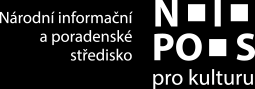 Z pověření a za finančního přispění Ministerstva kultury pořádají NIPOS-ARTAMA a Středisko kulturních služeb města Svitavy za spolupráce Městského muzea a galerie ve Svitavách, Svazu českých fotografů, z. s. Impulsu Hradec Králové, centra podpory uměleckých aktivit, a Společnosti Praha fotografická, z. s.Posláním soutěže by měla být konfrontace tvorby fotografů, kteří nejsou na své tvorbě existenčně závislí. Národní soutěž a následné výstavy mají za úkol nejen představit to nejlepší, co se v posledním období zrodilo na celostátní úrovni, nýbrž také na základě porovnání jednotlivých snímků a hodnocení poroty napomoci k dalšímu uměleckému růstu amatérské fotografie.
Porota 42. ročníku Národní soutěže amatérské fotografie se sešla 30. 3. 2022 ve Svitavách, aby ze zaslaných 661 snímků od 141 soutěžících a 3 kolektivů vybrala ty nejlepší.K 15. lednu poslalo elektronicky do soutěže mladých fotografů celkem 
438 fotografií.  V kategorii A01 – 171 snímků, v kategorii A02 – 267 snímků.Porota vybrala k postupu do Národní soutěže 41 fotografií od 28 autorů. 
Z toho je 23 fotografií kategorie A01 – volné téma a 18 kategorie A02 postoupilo do finálového kola.Předání cen proběhlo 7. května 2022 ve Svitavách.Z naší školy poslali své fotografie 4 studenti – Velička, Kosík    Kosík a Velička, oba ze třídy DŽC2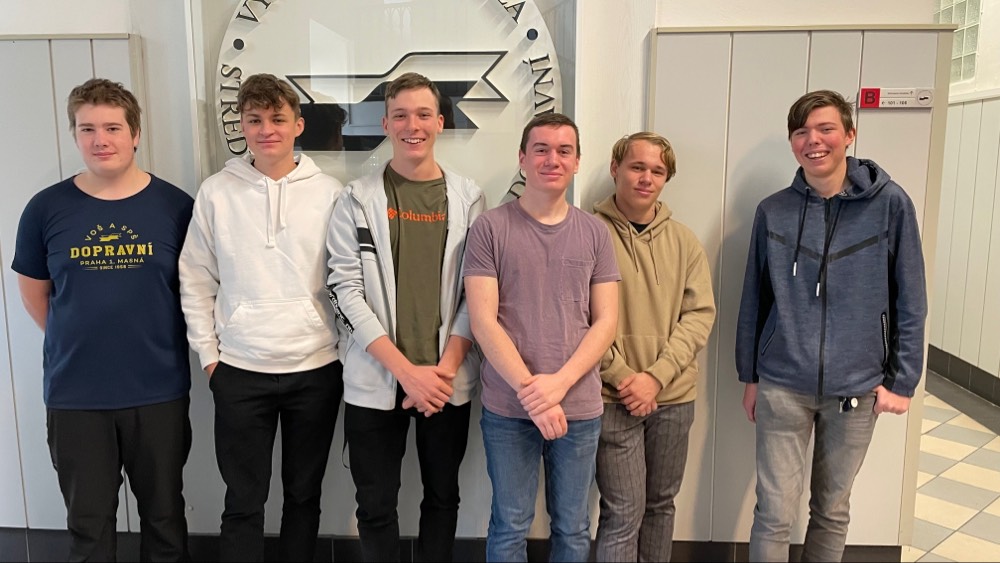 Petr Souček, Roman Watzinger, kteří v letošním roce uspěli a umístili se na předních místech: Kategorie A02 autoři do 21 let téma „Ulice“místo: Petr Souček, DŽC2 – Dozorčímísto: Samuel Hloušek, M8 W SK8místo: Zuzana Havrdová, Adalbertinum           Roman Watzinger, DL2 -  Druhá „strana“ pražské ulice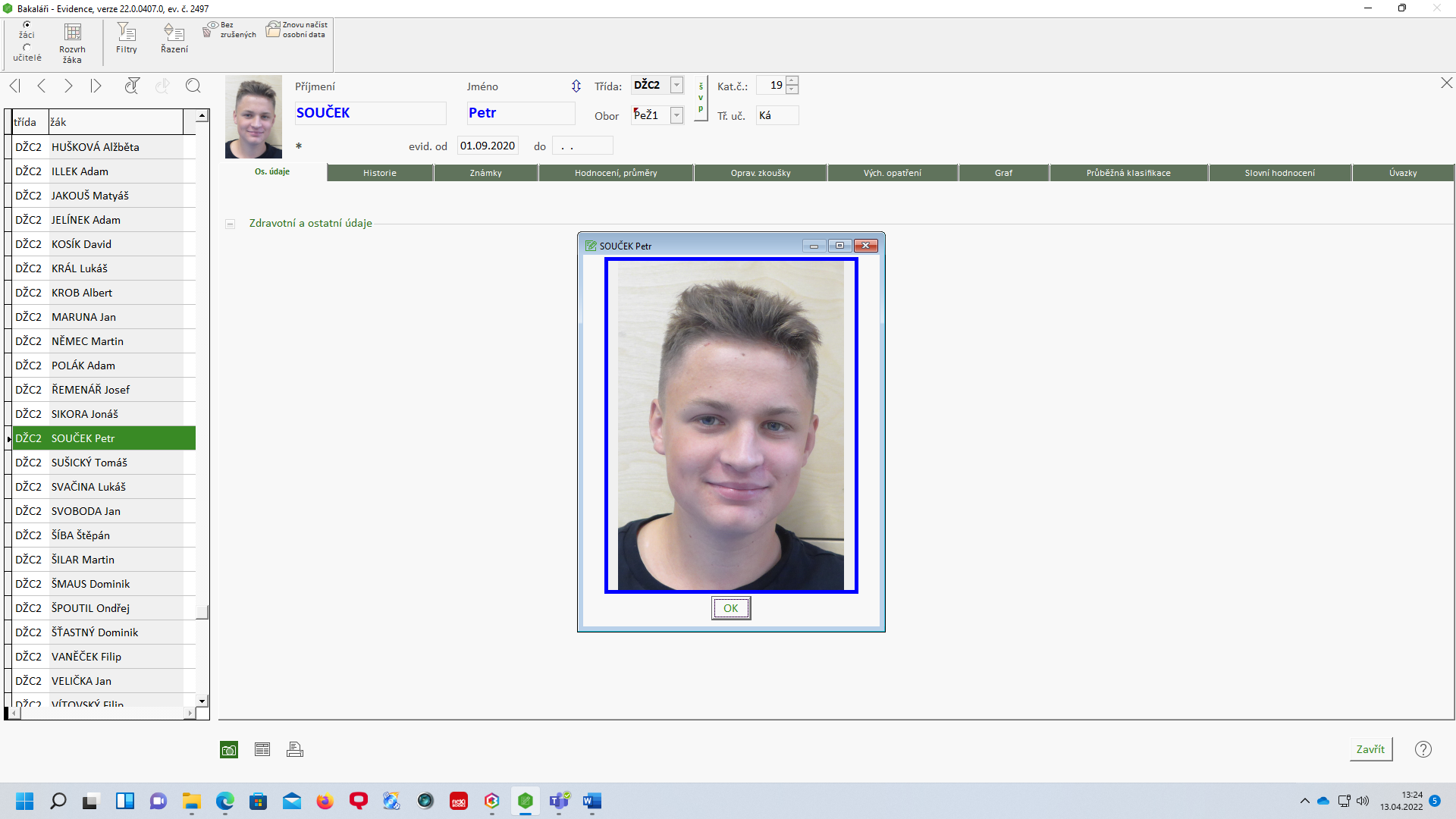 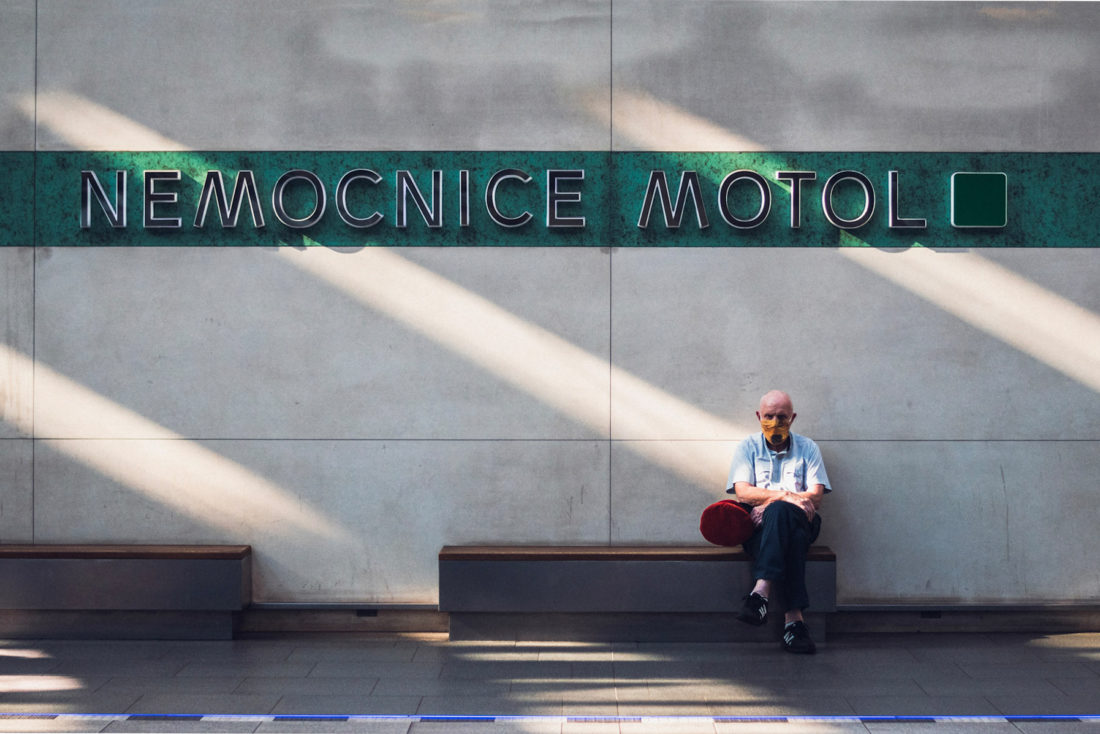 TITULEK: Dozorčí – 1. místo     AUTOR: Petr SoučekKATEGORIE: A02                         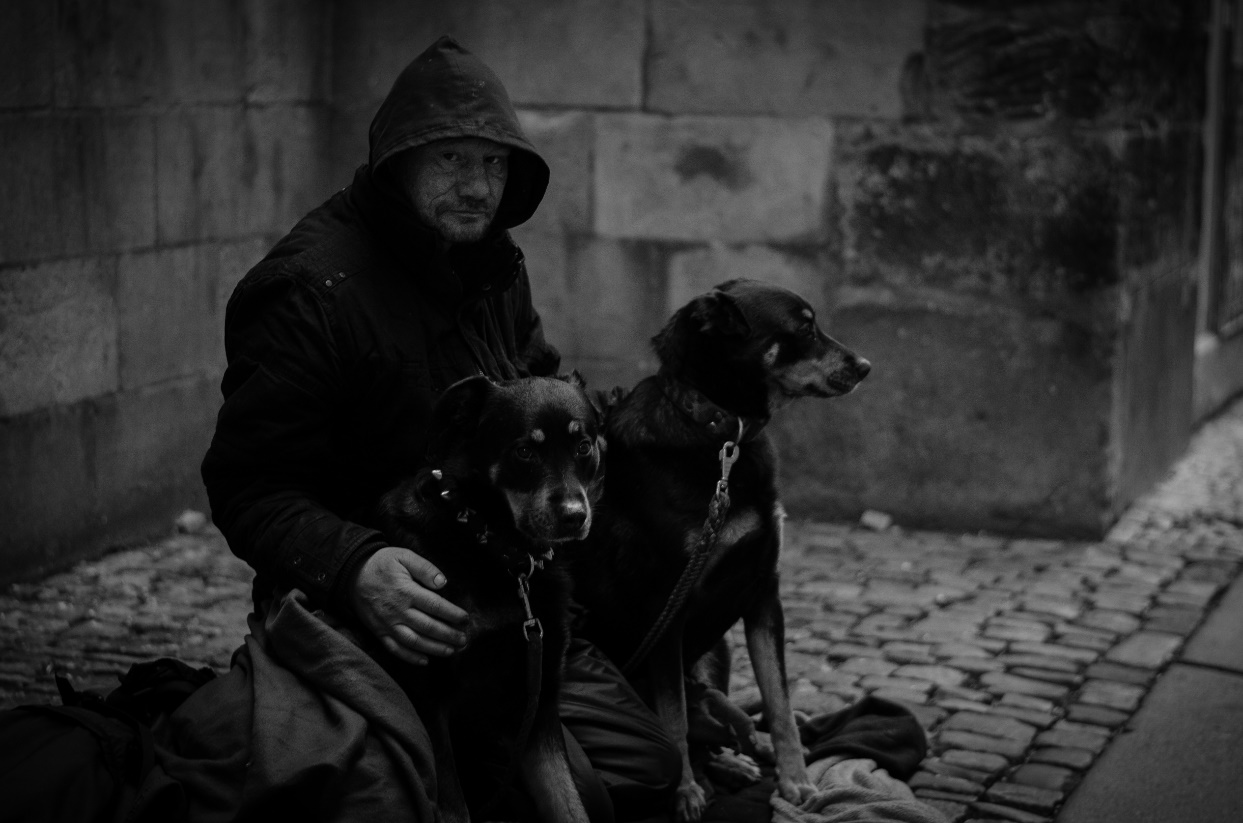 TITULEK: Druhá „strana“ pražské ulice – 3. místoAUTOR: Roman Watzinger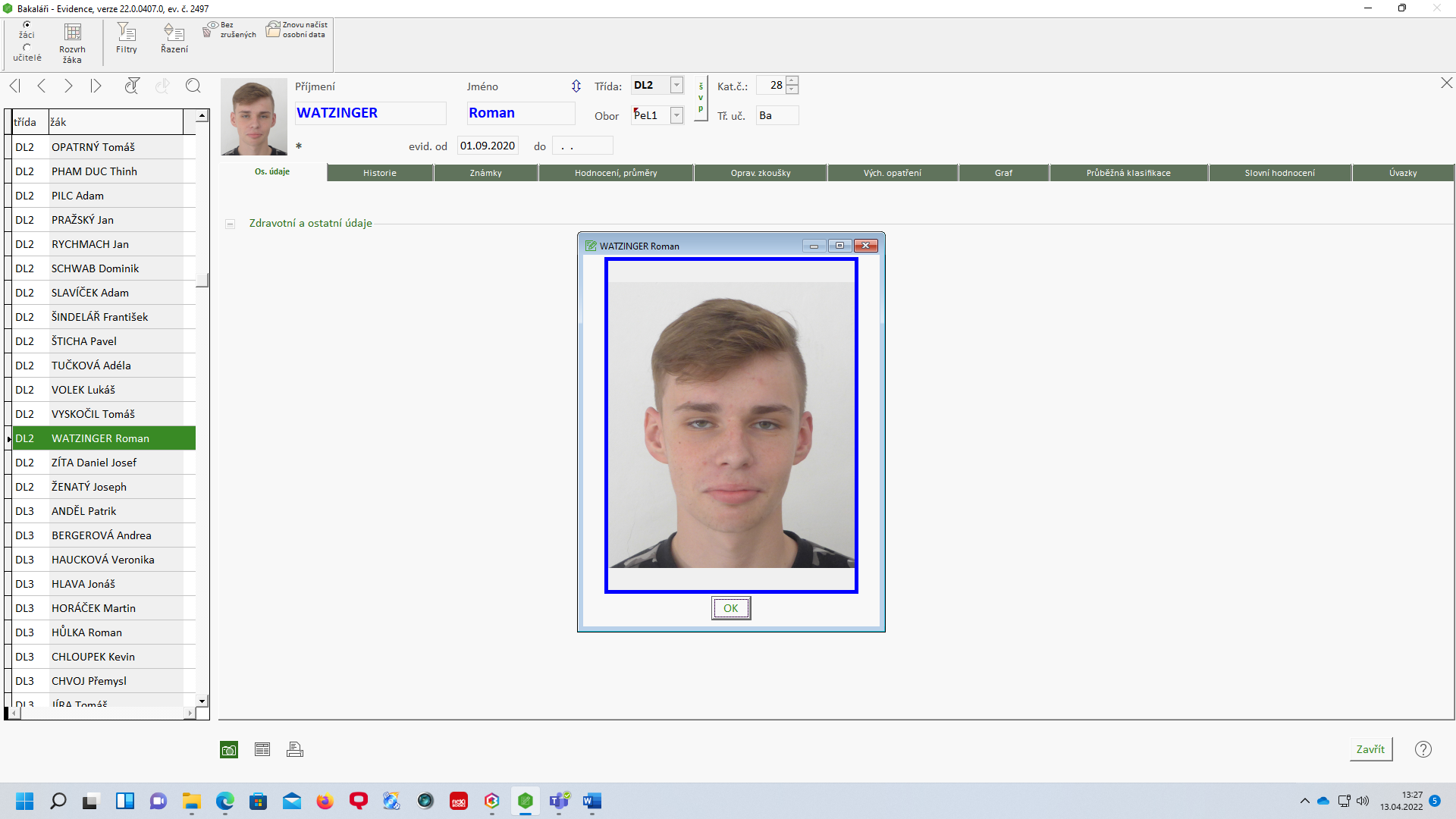 KATEGORIE: A02          Fotky, které byly poslány do soutěže z naší školy: 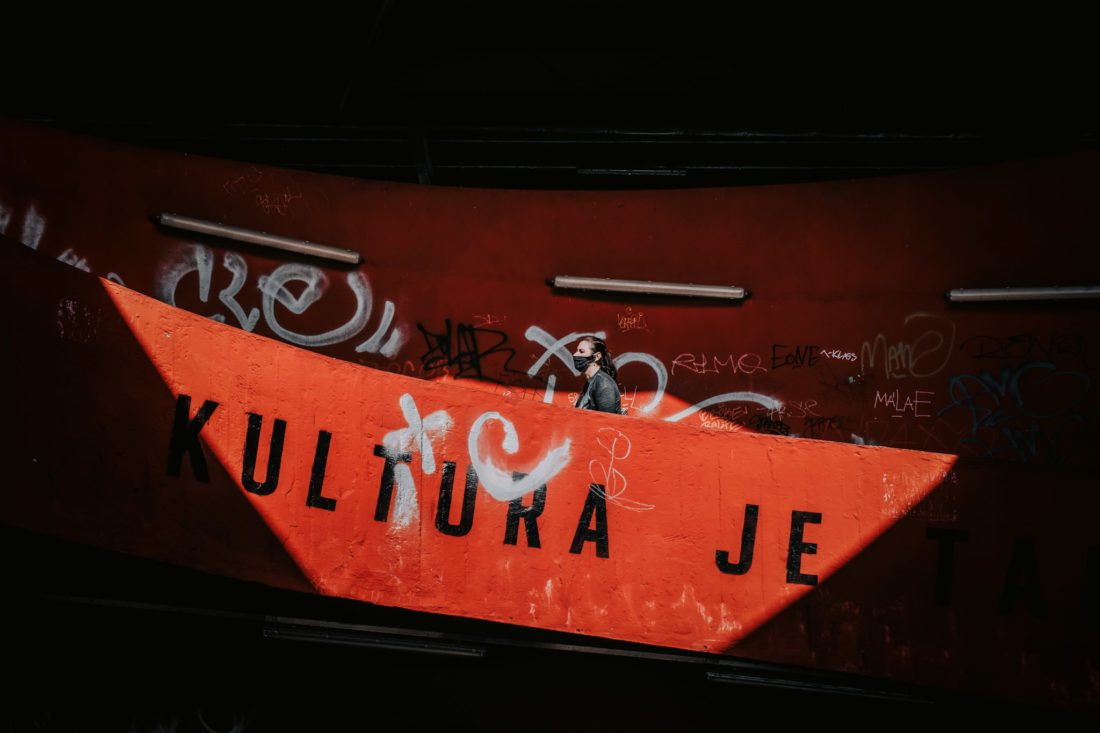 Titulek: Červený Opatov 02Autor: Petr Souček.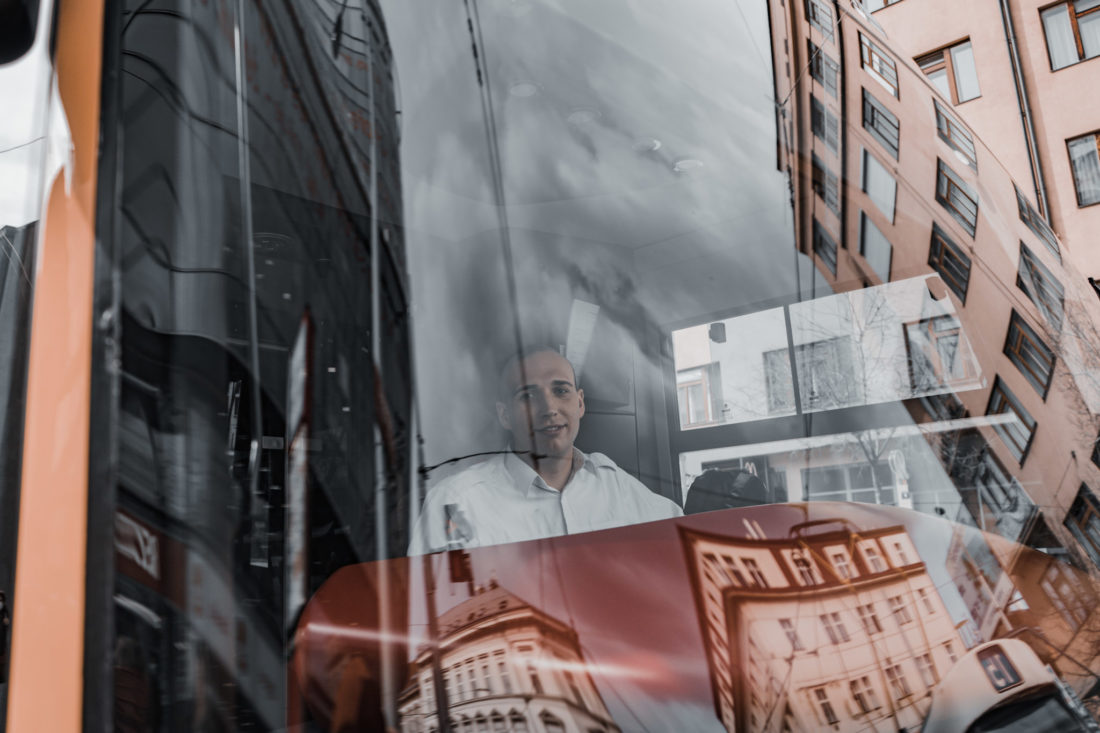 Titulek: TramvajákAutor: Petr Souček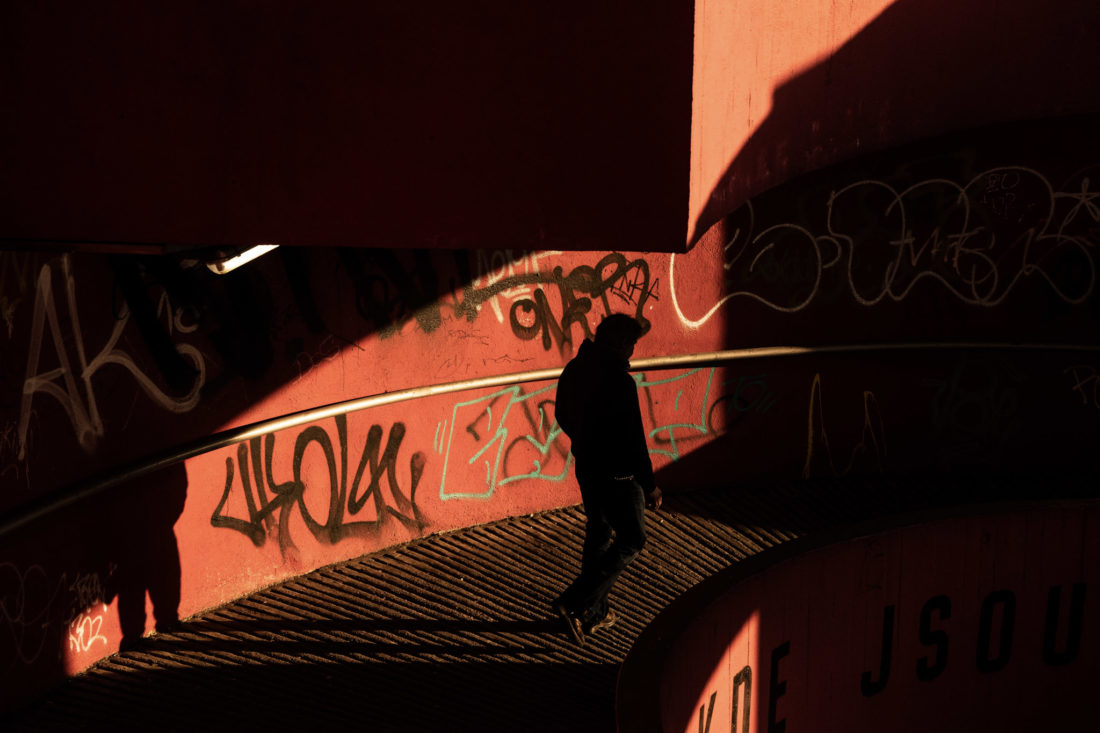 Titulek: Červený Opatov 04Autor: Petr Souček.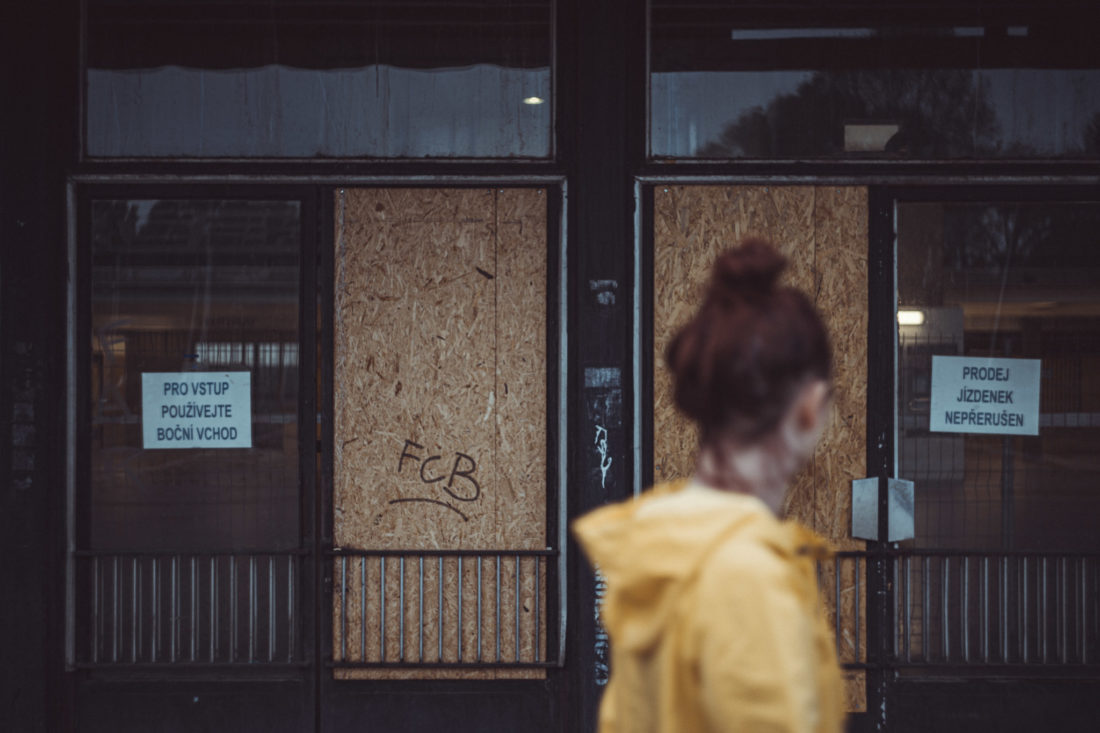 Titulek: Opuštěné nádražíAutor: Petr Souček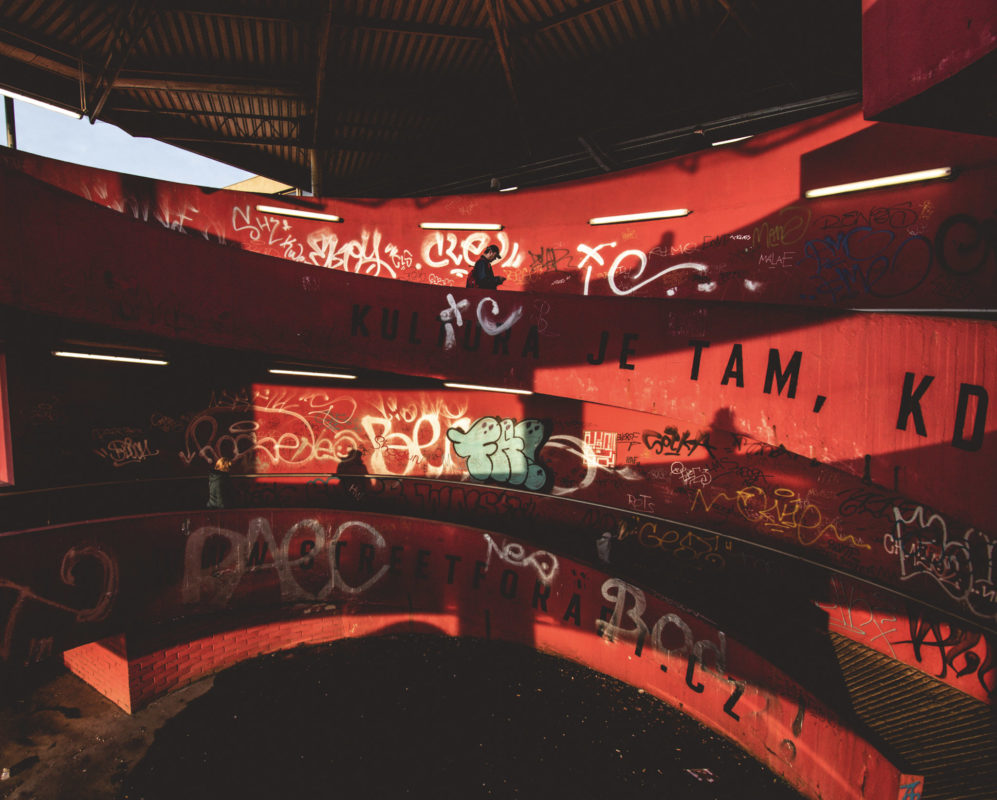 Titulek: Červený Opatov 01Autor: Petr Souček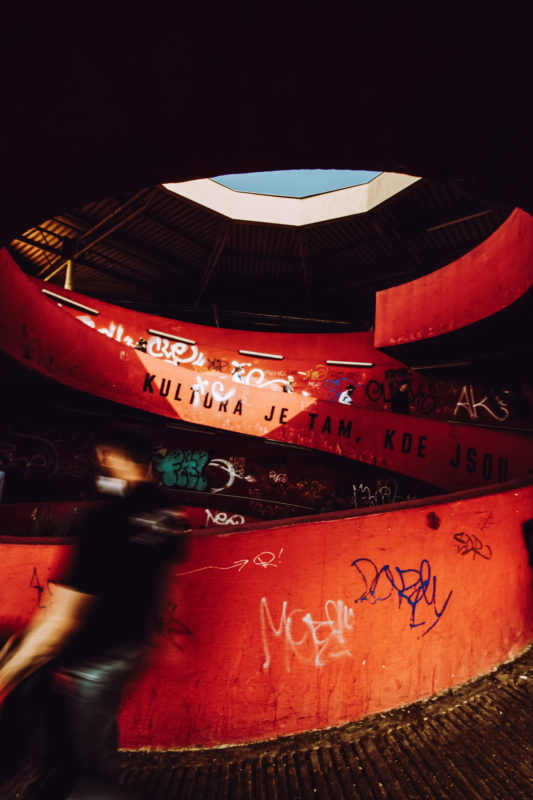 Titulek: Červený Opatov 03Autor: Petr Souček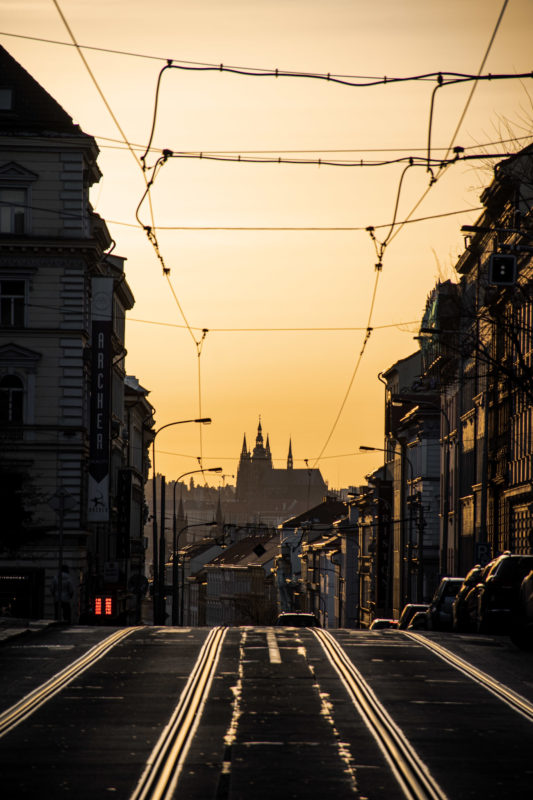 Titulek: Západ v SeifertceAutor: Petr Souček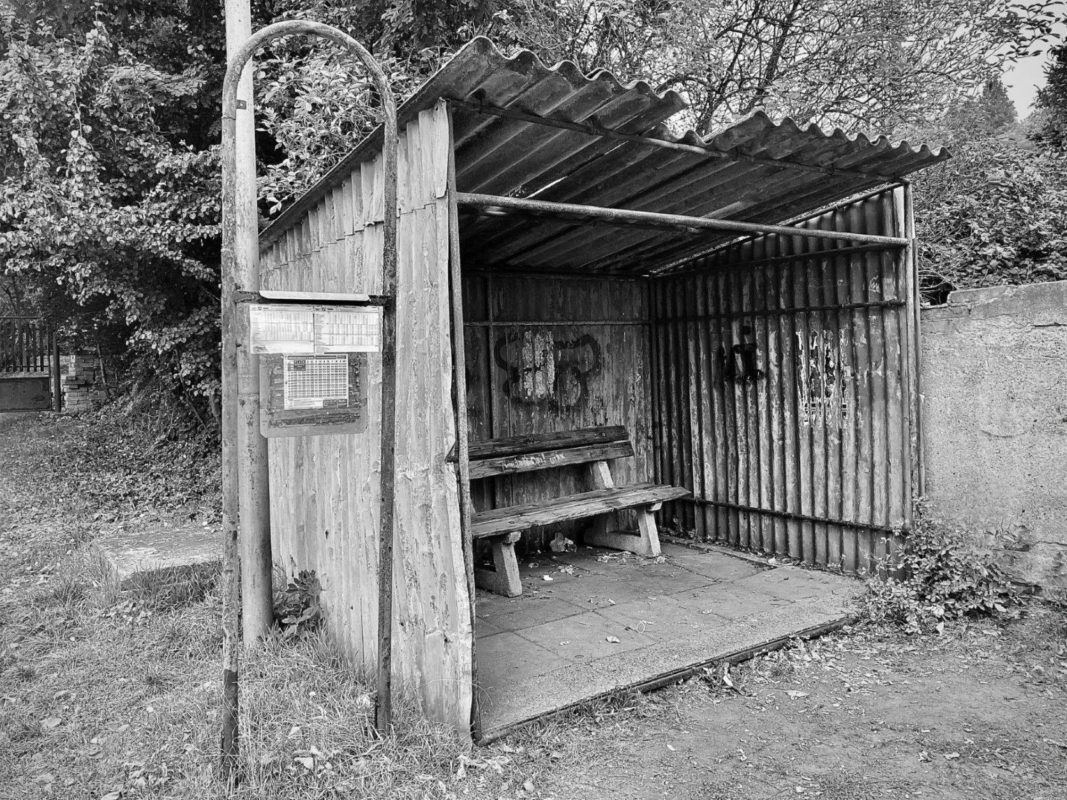 Titulek: ZastávkaAutor: Jan Velička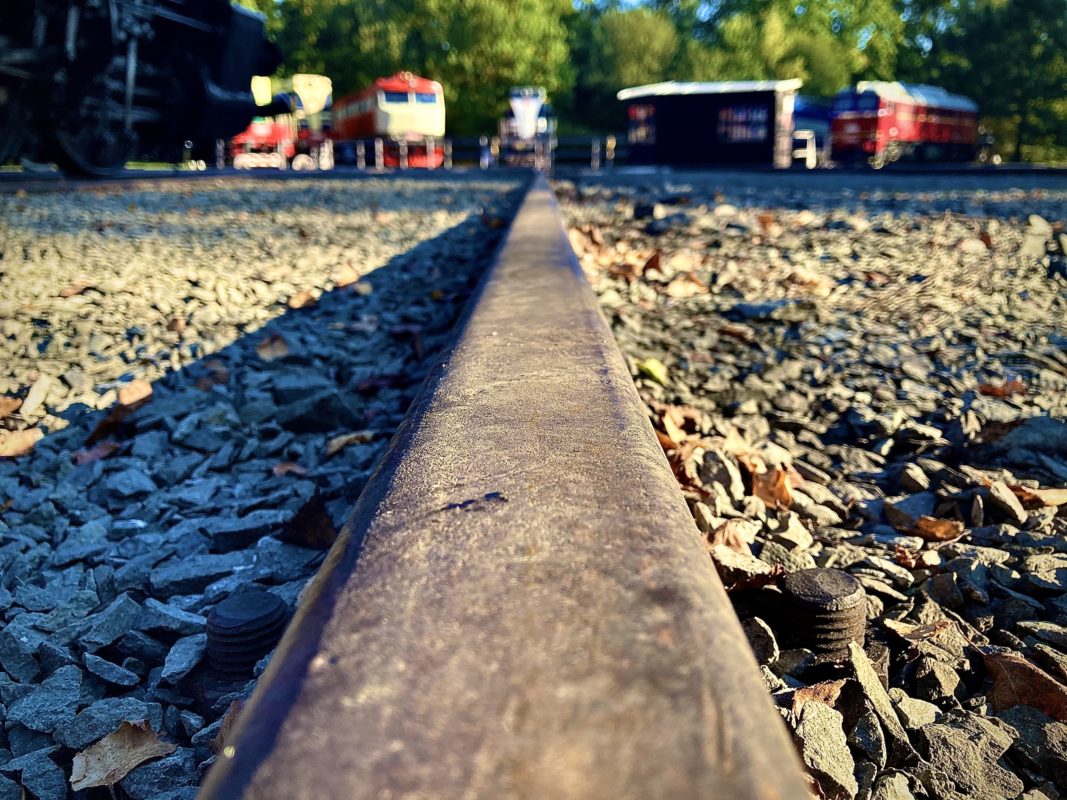 Titulek: TočnaAutor: Jan Velička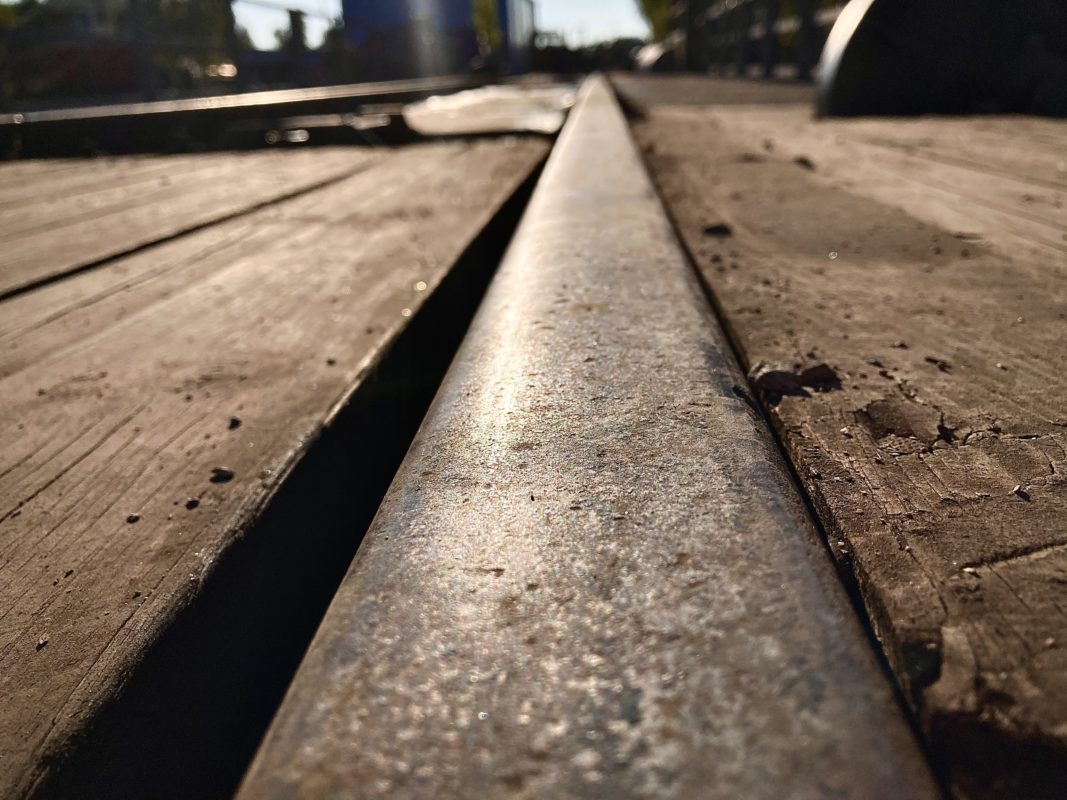 Titulek: KolejAutor: Jan Velička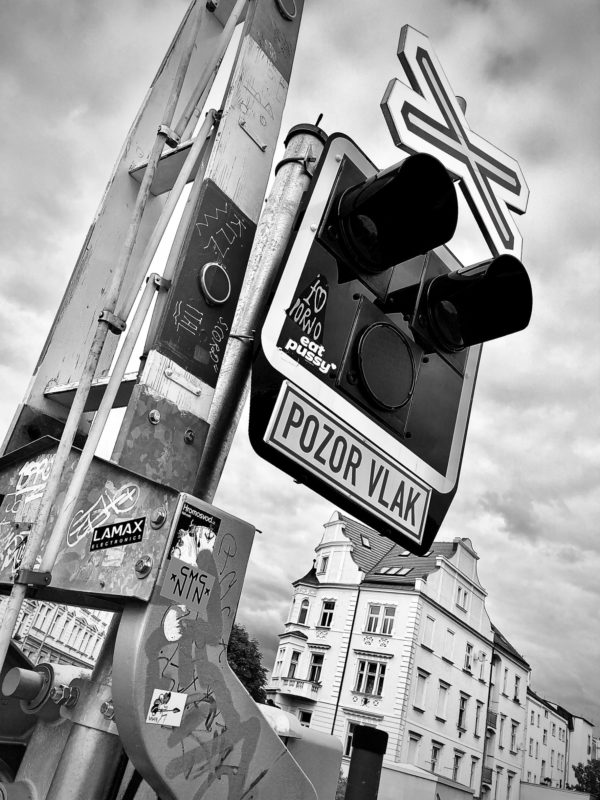 Titulek: Všemi podepsaný přejezdAutor: Jan Velička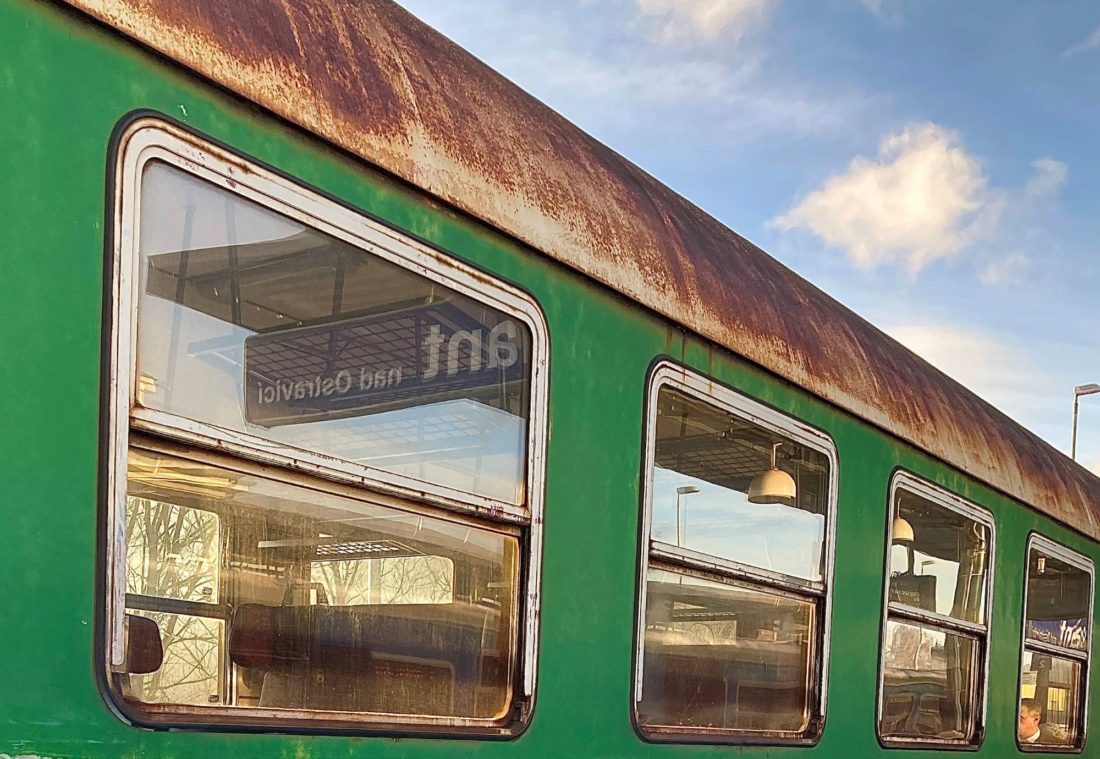 Titulek: Okna, z kterých jde vidět celý svět.Autor: Jan Velička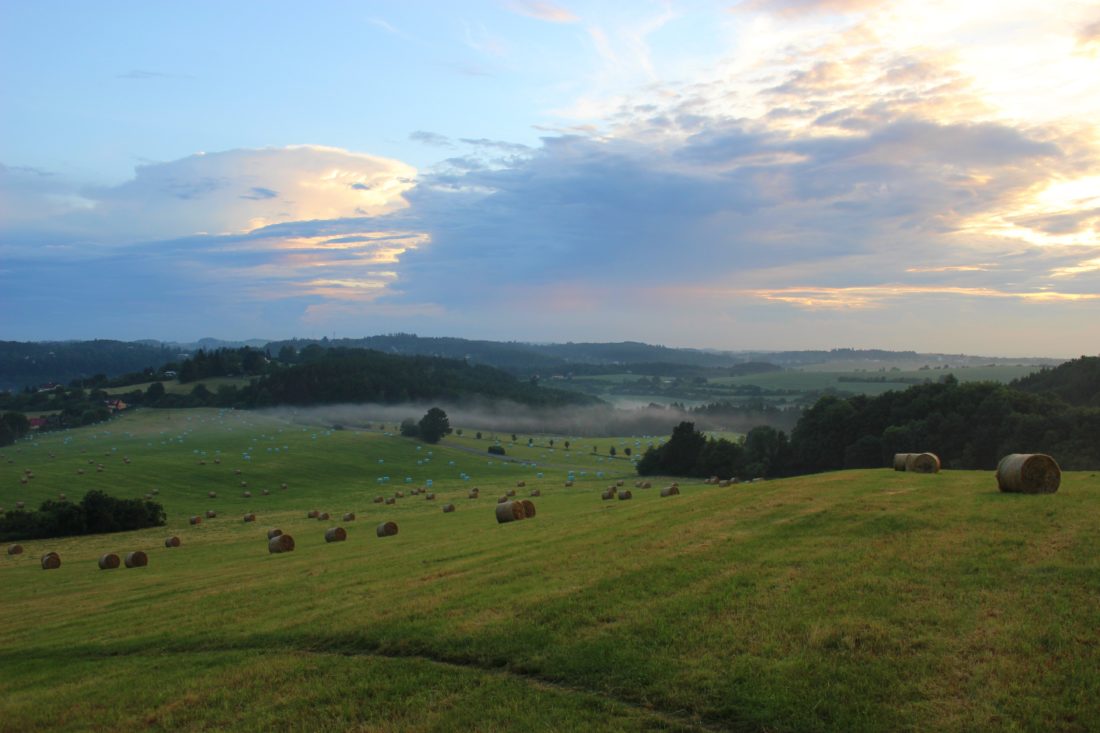 Titulek: Večerní atmosféraAutor: David Kosík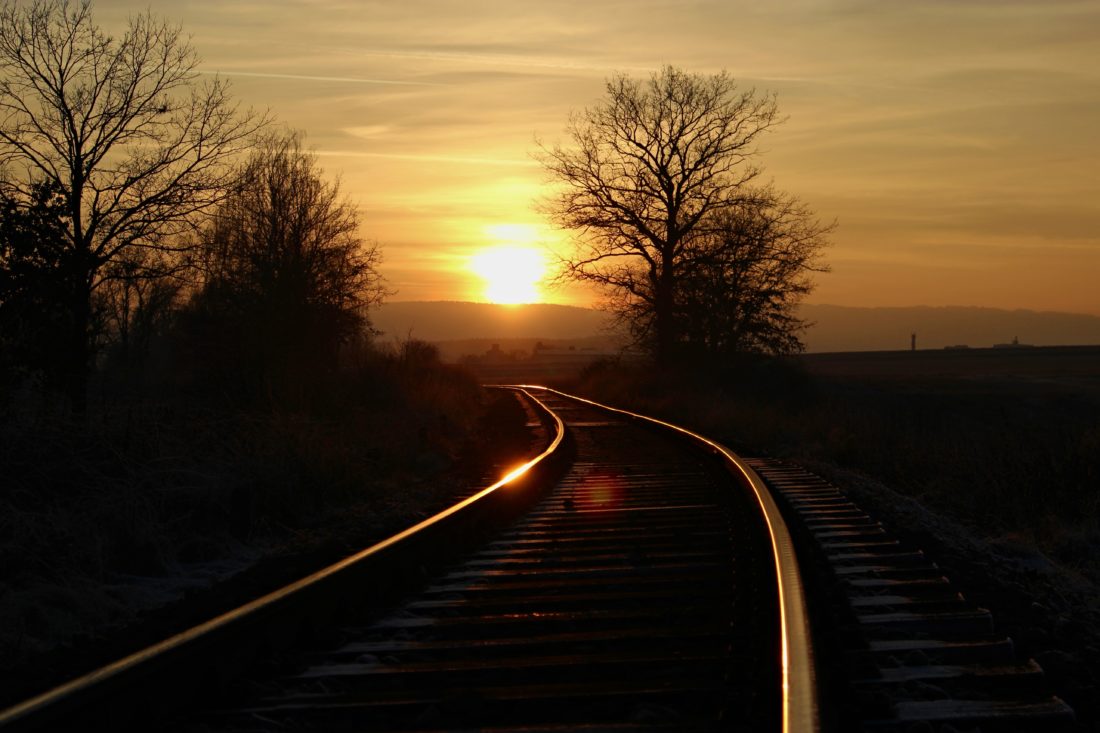 Titulek: Západ SlunceAutor: David Kosík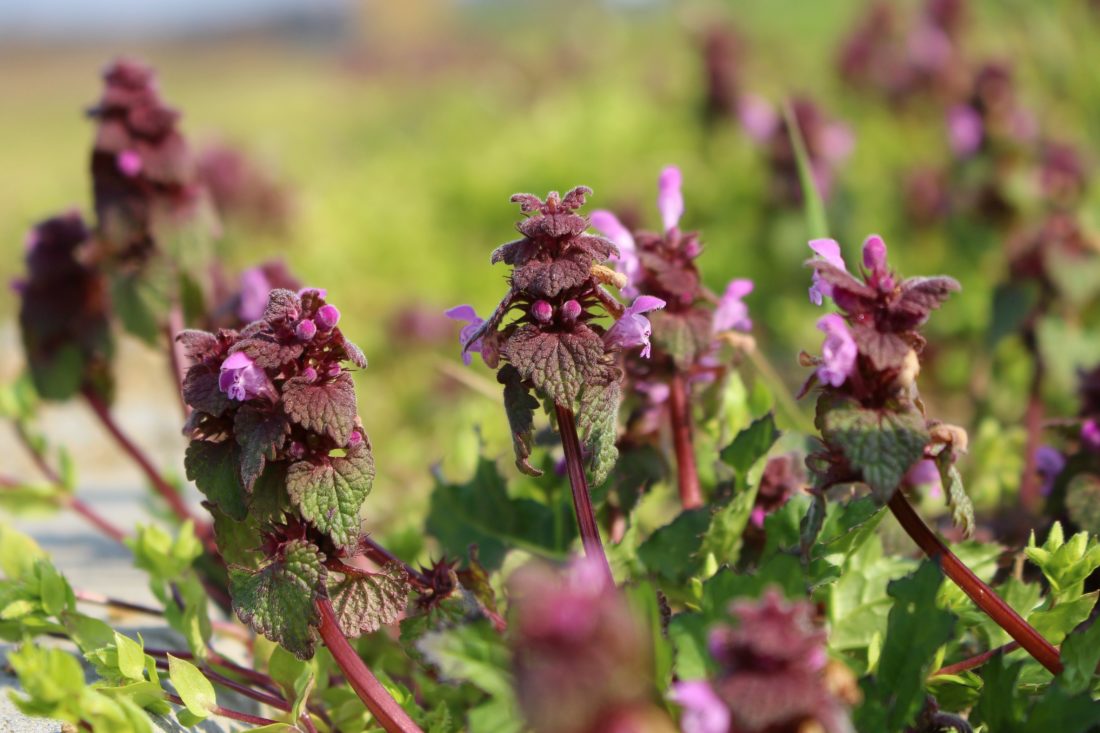 Titulek: RostlinaAutor: David Kosík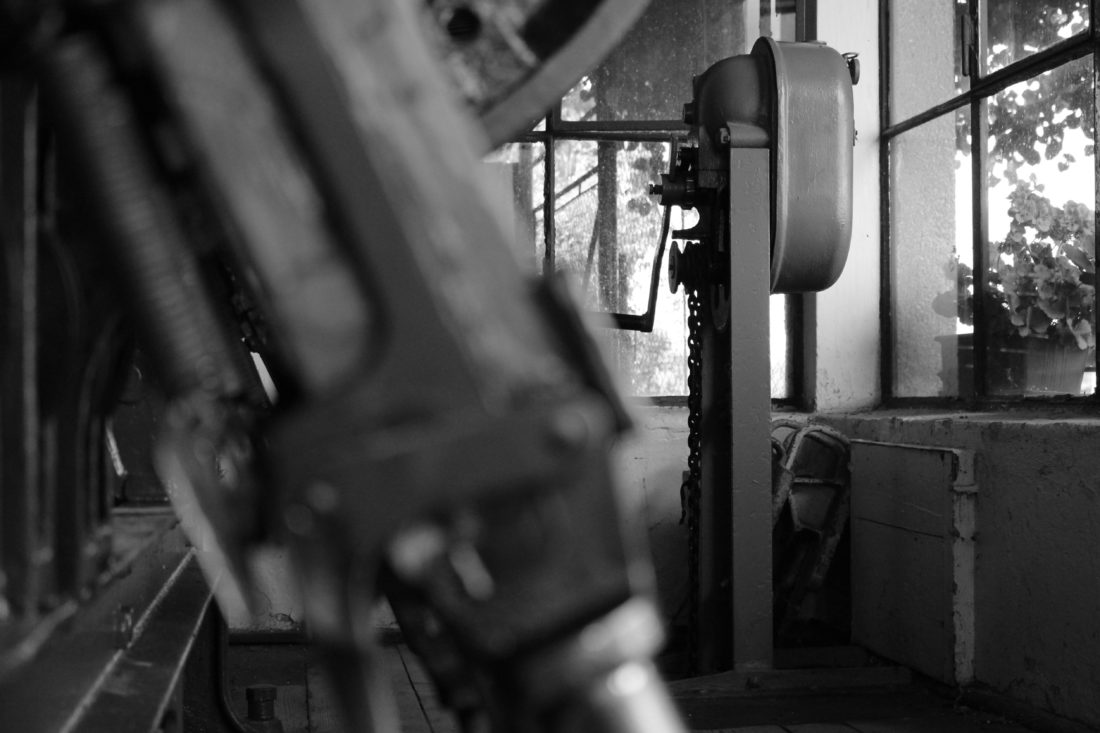 Titulek: Letní zákoutí zastavené v časeAutor: David Kosík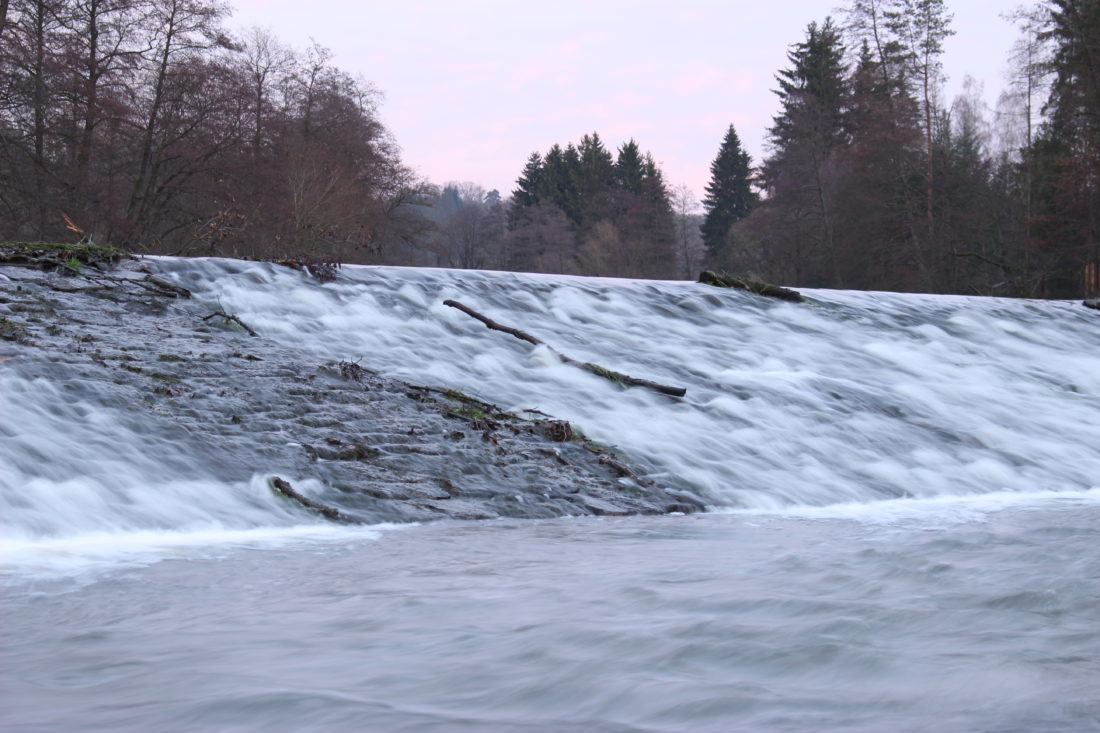 Titulek: SázavaAutor: David Kosík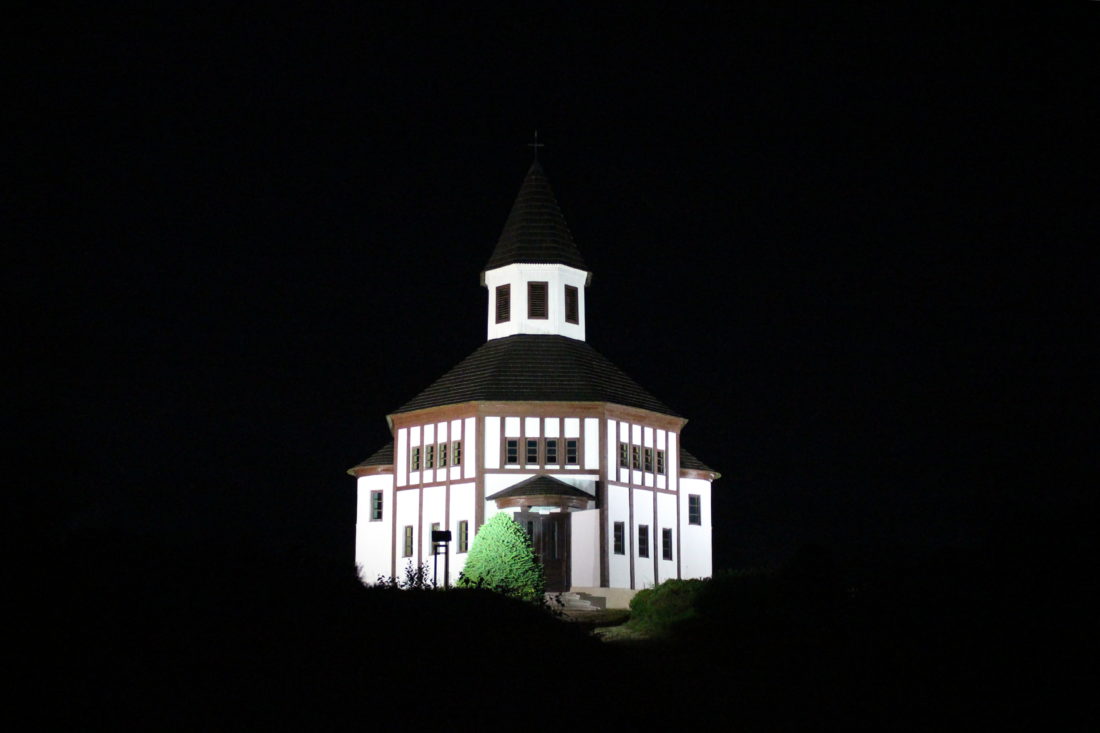 Titulek: Noční kostelíkAutor: David Kosík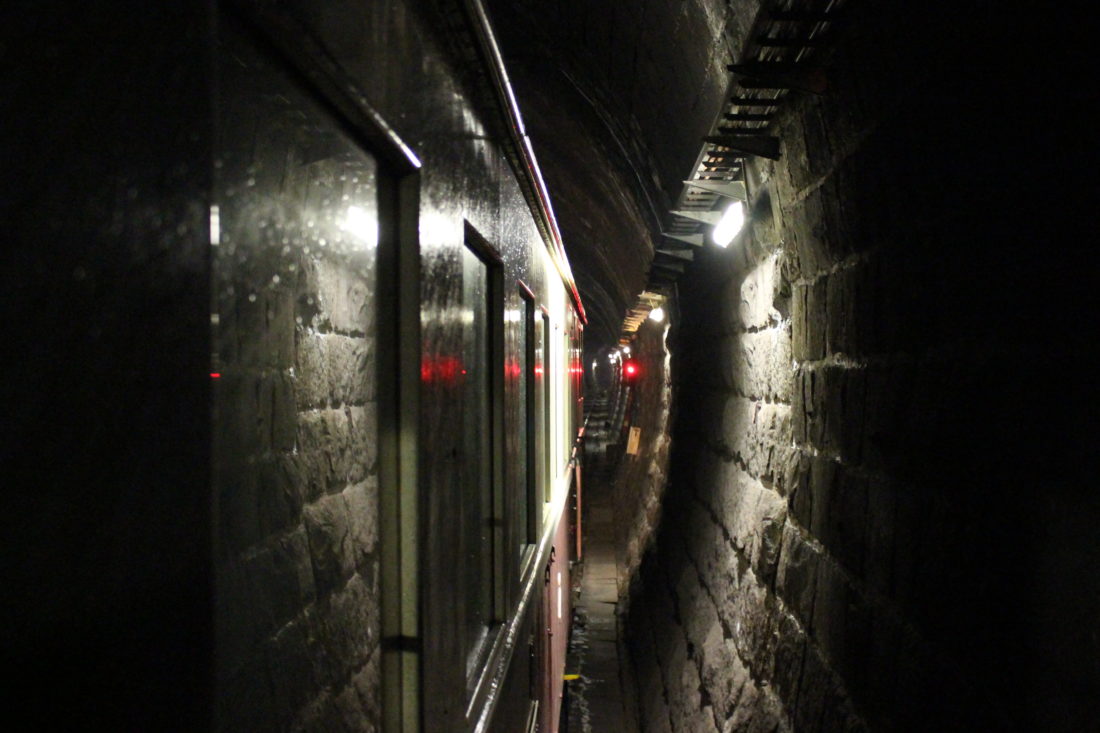 Titulek: Vlak v tuneluAutor: David Kosík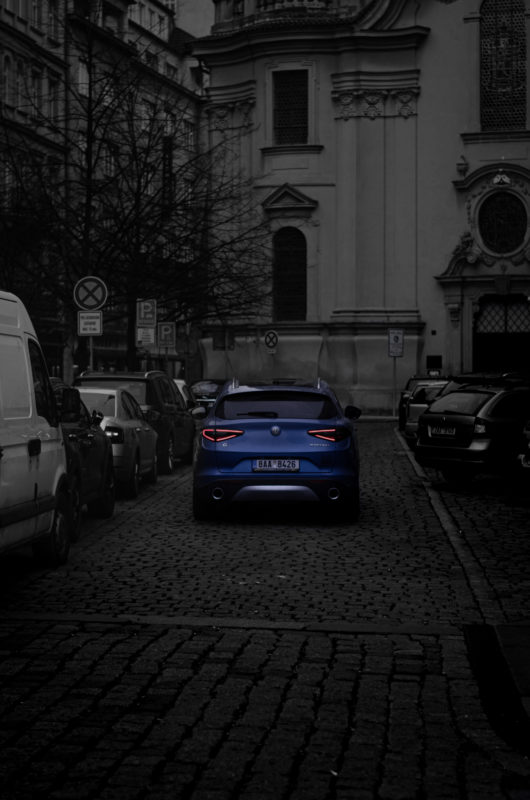 Titulek: Modrá v akciAutor: Roman Watzinger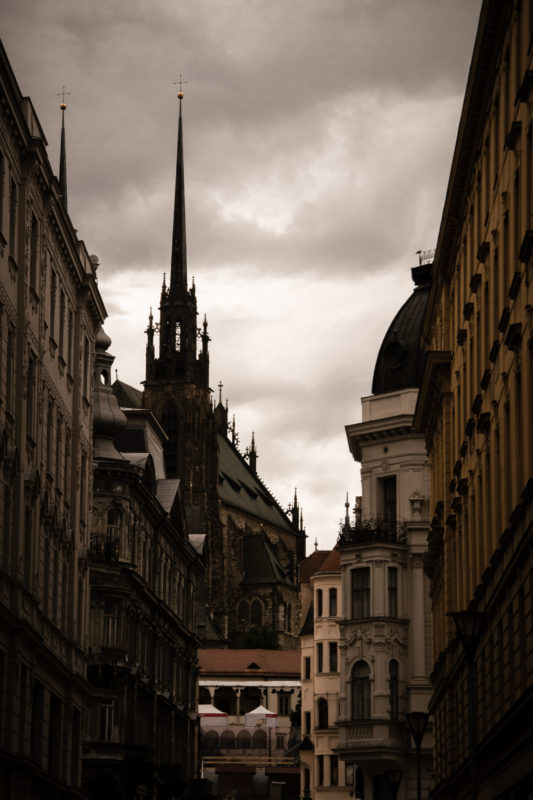 Titulek: Podzimní centrumAutor: Roman Watzinger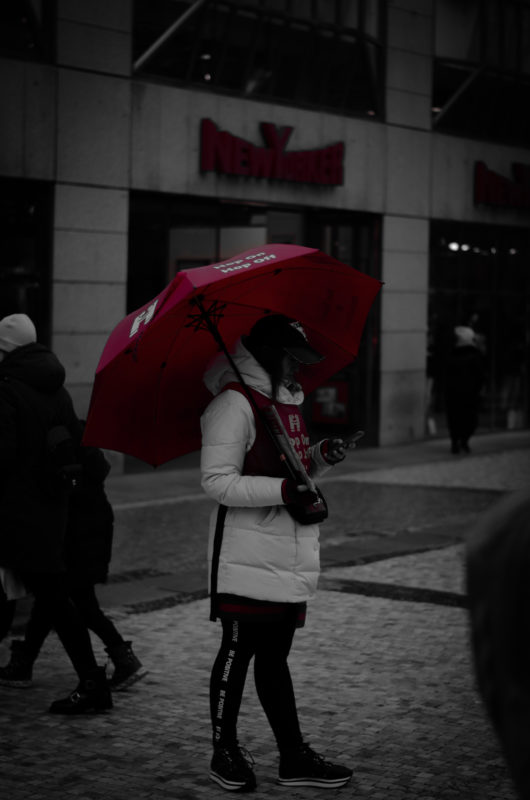 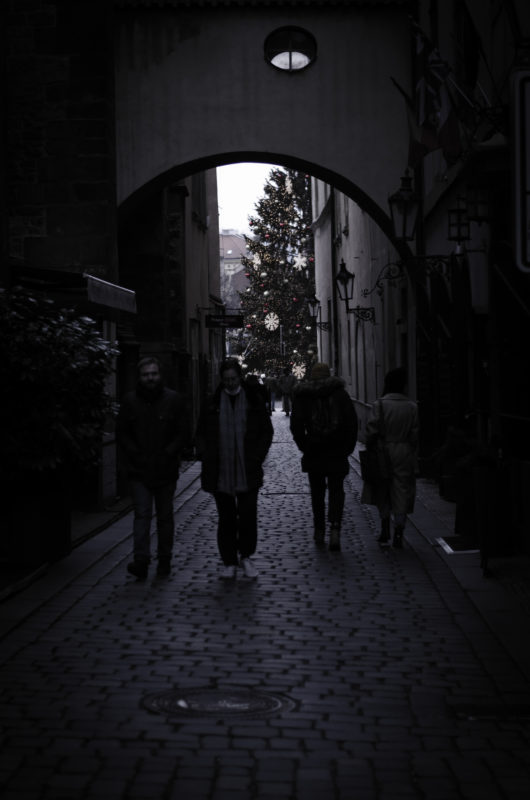 Titulek: Vánoční uličkaAutor: Roman WatzingerTitulek: Past na turistyAutor: Roman Watzinger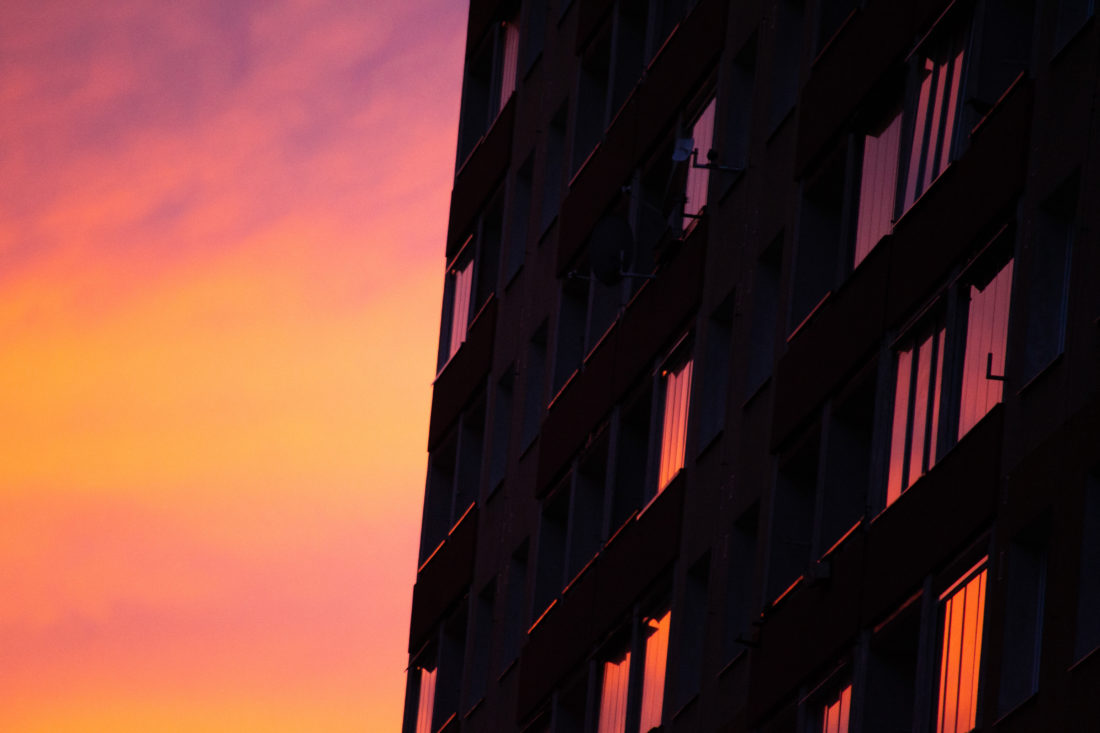 Titulek: Letní odraz v oknechAutor: Roman Watzinger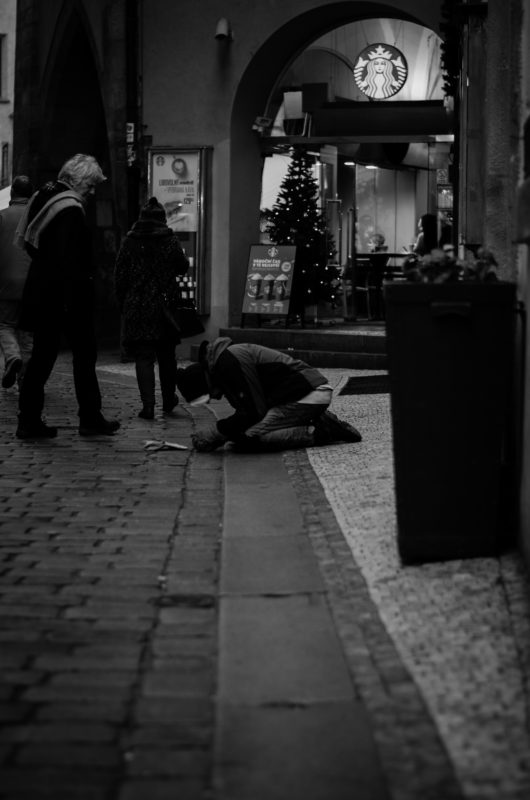 Titulek: Vánoční pražská uliceAutor: Roman Watzinger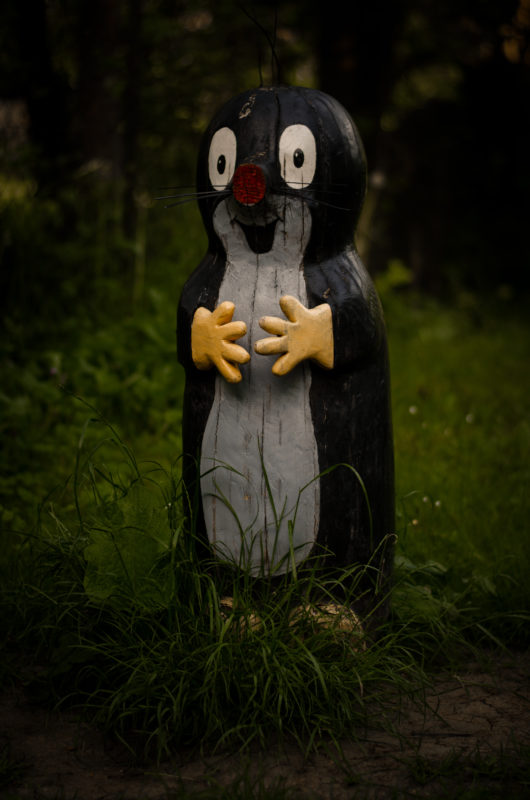 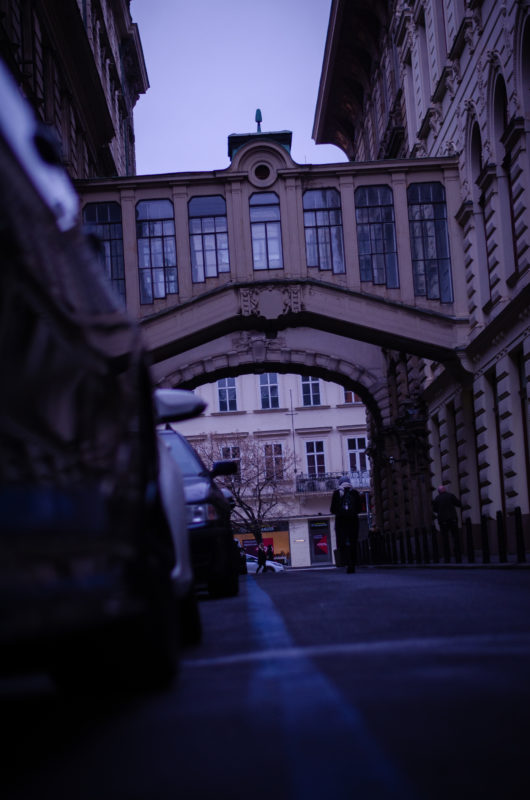  Titulek: „Zvěř” v zapadlé brněnské uliciAutor: Roman WatzingerTitulek: Modrá zónaAutor: Roman Watzinger 